«Лазаревские чтения-2019»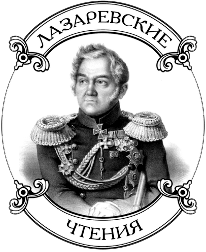 Филиал МГУ в городе Севастополе 
ХVII международная НАУЧНАЯ КОНФЕРЕНЦИЯ«ЛАЗАРЕВСКИЕ ЧТЕНИЯ» 2019 ГОДАСевастополь
2–4 октября 2019 годаИнформационное письмоВ 2019 году ХVII Международная научная конференция «Лазаревские чтения: Причерноморье. История, политика, география, культура пройдет 2–4 октября в Филиале МГУ в городе Севастополе на базе отделений истории и географии при финансовой поддержке Фонда «История Отечества» (договор № 10/2019/ФП-ММ от 15.04.2-2019) и организационной поддержке Московского государственного университета имени М.В. Ломоносова, Российского исторического общества, Русского географического общества. Программный комитет конференции:Председатель программного комитета:Шпырко О.А. – доцент, канд. физ.-мат. наук, директор Филиала МГУ в г. Севастополе.Заместители председателя программного комитета:Игнатов Е.И. – академик РАЕН, профессор, д-р геогр. наук, заведующий кафедрой геоэкологии и природопользования;Хапаев В.В. – канд. ист. наук, доцент кафедры истории и международных отношений, зам. директора по научной работеМартынкин А.В. – канд. ист. наук, зам. директора по учебной работе, заведующий кафедрой истории и международных отношений;Жуков Д.В. – зам. директора, руководитель образовательной программы направления подготовки «Журналистика».Члены программного комитета:Юрченко С.В. – профессор, д-р полит. наук, профессор кафедры истории и международных отношений;Ушаков С.В. – канд. ист. наук, доцент кафедры истории и международных отношений;Прыгунова И.Л. – канд. геогр. наук, доцент кафедры географии океана;Кузьмина А.В. – канд. ист. наук, руководитель образовательной программы направления подготовки «История»;Рубцова С.И. – ст. науч. сотр., канд. биол. наук, зав. учебным кабинетом практикума;Багумян Е.В. – канд. филол. наук, зав. отделением международного сотрудничества.В рамках конференции будут работать пять научных секций:Древняя и средневековая история Причерноморья (2–3 октября).Новая и новейшая история России и стран Причерноморья (2–3 октября).Международные отношения в Причерноморье (2–3 октября).История природопользования в Причерноморье (2–3 октября).Школьная секция: история, обществознание, география (4 октября).НА ШКОЛЬНОЙ СЕКЦИИ – будут заслушаны доклады учащихся старших классов средних школ, занимающихся исследованиями в области истории, обществознания и географии в рамках внеклассной работы, в Малой академии наук, археологических и естественнонаучных кружках, движениях патриотов-поисковиков и т.д.Для участия в работе конференции и чтения докладов в одной или нескольких секциях приглашаются преподаватели, научные сотрудники, студенты, аспиранты, магистранты, молодые ученые, учителя, коллективы учащихся и  российских и зарубежных университетов и институтов. Для участия в работе школьной секции приглашаются учащиеся 9-11 классов средних школ России и стран СНГ.Желающим принять участие в конференции необходимо в срок до 05 сентября 2019 года включительно зарегистрироваться на сайте конференции (https://lomonosov-msu.ru/rus/event/5728/) заполнить соответствующие регистрационные формы, указать Ф.И.О., место работы (учебы), должность, название секции, название доклада.Заявителю (за исключением школьников) необходимо внести регистрационный взнос за участие в конференции. Взнос оплачивается в рублях по реквизитам:Банк получателя: Отделение по г. Севастополю ЦБ РФБИК 046711001Расчетный счет 40501810367112000001ИНН 7729082090КПП 920343001ОКТМО - 67314000Получатель: УФК по г. Севастополю (Филиал МГУ в    л/сч. 20746Щ41560)Назначение платежа: оплата оргвзноса за участие в конференции «Лазаревские чтения»: Причерноморье. История, политика, география, культура, Ф.И.О. без НДСКод платежа 00000000000000000130Размер оргвзноса:- для сотрудников МГУ и филиалов МГУ – 300 рублей;- для сотрудников сторонних организаций – 500 рублей;- для студентов МГУ и филиалов МГУ – 100 рублей;- для студентов других вузов – 300 рублей.- для школьников регистрационный взнос не предусмотрен.Заявки, поданные позднее указанного срока, не рассматриваются. В случае отклонения поданных тем докладов от участия в конференции, оргкомитет не сообщает причины вынесенного решения.Оргкомитет обеспечивает иногородним участникам размещение и проживание в общежитиях Филиала МГУ (при наличии свободных мест), а также в гостиницах города. Оргкомитет не несет расходы за проезд, проживание и питание участников, за исключением приглашенных пленарных докладчиков.Форма участия в конференции: Для российских участников – очная.Для иностранных участников – очная и дистанционная.Дистанционная форма участия предполагает следующее:Участник подает заявку и оплачивает оргвзнос по общим правилам.После приема заявки и до начала конференции участник отправляет в программный комитет видеозапись своего доклада для ее показа на заседании соответствующей секции.Во время заседания секции участник (при помощи организаторов конференции) подключается к ее работе по видеосвязи для ответов на вопросы по теме его доклада и участия в дискуссии.Условия участия в конференции: своевременная подача заявки, внесение оргвзноса.Языки конференции: русский, английский.Подробная информация о конференции доступна на официальном сайте Филиала Московского государственного университета имени М.В. Ломоносова в г. Севастополе в разделе «Наука» (подраздел «Лазаревские чтения»). Информацию по вопросам участия в конференции также можно получить, направив электронное письмо по адресу: lazarev_chtenia@mail.ru (с пометкой: вопрос к организаторам «Лазаревских чтений»). Адреса и контакты организатора конференции: Филиал Московского государственного университета имени М.В. Ломоносова в городе Севастополе. Почтовый адрес: . Севастополь, ул. Героев Севастополя, 7. Официальный сайт: http://sev.msu.ru Сайт конференции: https://lomonosov-msu.ru/rus/event/5728/Тел/факс: +7-8692-48-79-07 (научный отдел).Адрес электронной почты: lazarev_chtenia@mail.ruПУБЛИКАЦИЯ МАТЕРИАЛОВ КОНФЕРЕНЦИИСтатьи по материалам лучших докладов, прочитанных на конференции, публикуются в научном журнале МГУ (сетевом издании) «Причерноморье. История, политика, культура» по трем сериям:Серия А «Античность и средневековье».Серия Б «Новая и новейшая история».Серия В «Международные отношения».Статьи по материалам докладов студентов бакалавриата и старших школьников публикуются в специальном приложении к журналу – альманахе «НАЧАЛО». С ранее опубликованными статьями можно ознакомиться на официальном сайте журнала: https://chernomor-journal.ru/ Журнал «Причерноморье. История, политика, культура» индексирован в РИНЦ https://elibrary.ru/title_about.asp?id=62182 Статьи, публикуемые в журнале, размещаются в электронной библиотеке eLIBRARY.RU в открытом доступе:https://elibrary.ru/contents.asp?titleid=62182Статьям присваивается международный индекс DOIВНИМАНИЕ! Направляя свою статью для публикации в журнале «Причерноморье» и альманахе «НАЧАЛО», вы соглашаетесь с ее размещением в открытом доступе на официальном сайте журнала, Филиала МГУ в г. Севастополе, в eLIBRARY.RU и системе DOIСроки предоставления статей для публикации (ежегодно):- в серию А «Античность и Средневековье» - до 1 июля.- в серию Б «Новая и Новейшая история»:	в выпуск I квартала – до 1 января. или	в выпуск IV квартала – до 1 сентября.- в серию В «Международные отношения» - до 1 мая.- в альманах «Начало» - в течение года.Тексты, поданные в более поздний срок и прошедшие рецензирование, могут быть по согласованию с автором опубликованы в одном из последующих номеров журнала.